§459.  Manufacturers, dealers, transporters, body shops, transmission shops and garages; special plates1.  Special plates.  The Secretary of State may select and issue special distinguishing letters, marks or designs for number plates issued to manufacturers, dealers, holders of transporter registration certificates and owners of body shops, transmission shops or garages.[PL 2011, c. 44, §1 (AMD).]2.  Special vanity plates.  A car dealer or an owner of a body shop, transmission shop or garage may apply for special vanity registration plates that may bear letters or combinations of letters and numbers that are approved by the Secretary of State or a designee.  A plate may not be duplicated by other licensed vehicle dealers, body shops, transmission shops or garages.  These special vanity plates may not be used to supplement existing registration numbers assigned.The Secretary of State shall charge an additional $30 fee per plate issued pursuant to this subsection.[PL 2011, c. 44, §1 (AMD).]SECTION HISTORYPL 1993, c. 683, §A2 (NEW). PL 1993, c. 683, §B5 (AFF). PL 2011, c. 44, §1 (AMD). The State of Maine claims a copyright in its codified statutes. If you intend to republish this material, we require that you include the following disclaimer in your publication:All copyrights and other rights to statutory text are reserved by the State of Maine. The text included in this publication reflects changes made through the First Regular Session and the First Special Session of the131st Maine Legislature and is current through November 1, 2023
                    . The text is subject to change without notice. It is a version that has not been officially certified by the Secretary of State. Refer to the Maine Revised Statutes Annotated and supplements for certified text.
                The Office of the Revisor of Statutes also requests that you send us one copy of any statutory publication you may produce. Our goal is not to restrict publishing activity, but to keep track of who is publishing what, to identify any needless duplication and to preserve the State's copyright rights.PLEASE NOTE: The Revisor's Office cannot perform research for or provide legal advice or interpretation of Maine law to the public. If you need legal assistance, please contact a qualified attorney.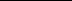 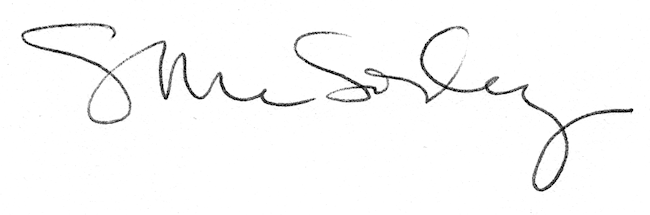 